Lists of Countries that Require IBANIn general, an IBAN number is divided into the following codes (sometimes in the order presented, although it does vary by country):Country codeCheck digit codeBank identifier codeBranch codeAccount numberIBAN Mandatory Countries for International Payments: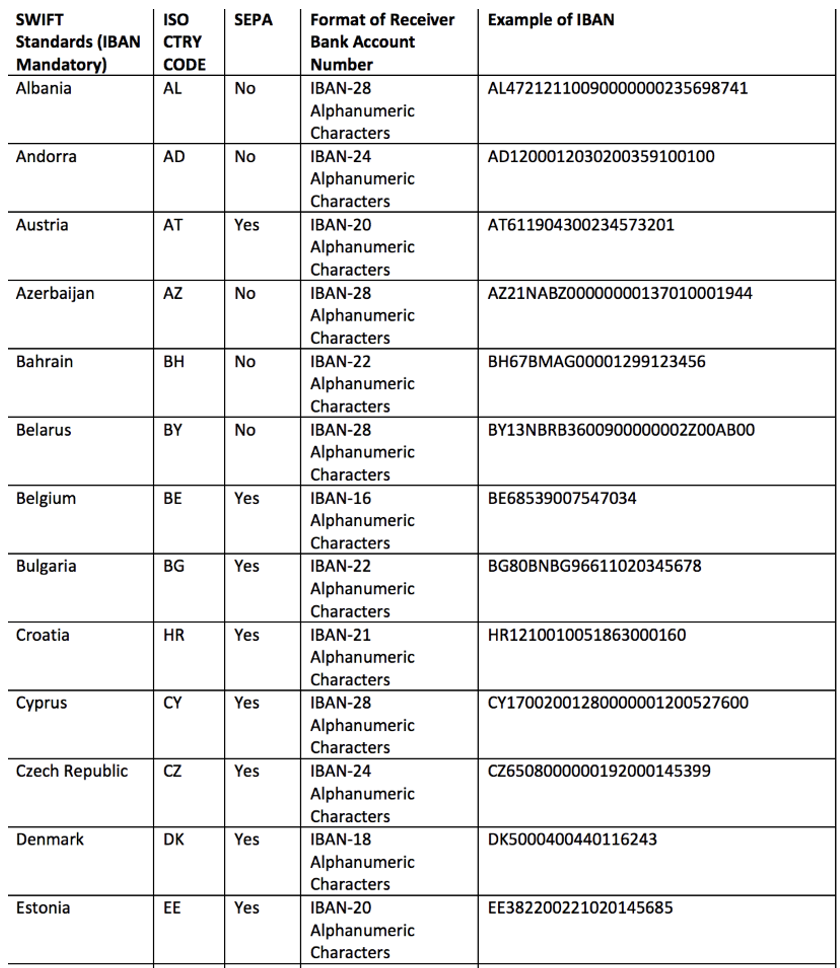 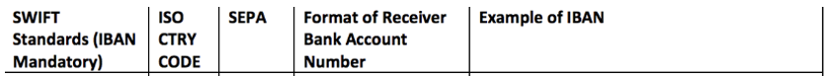 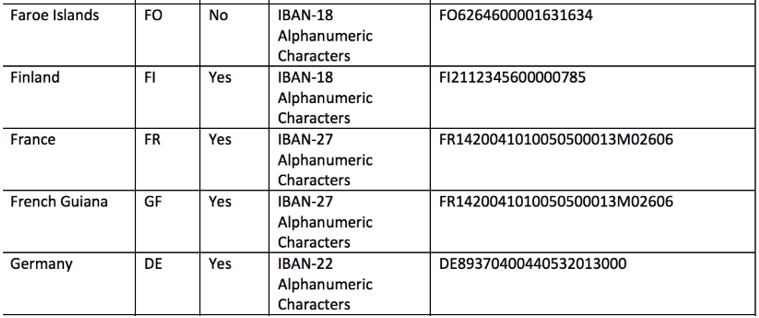 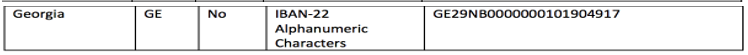 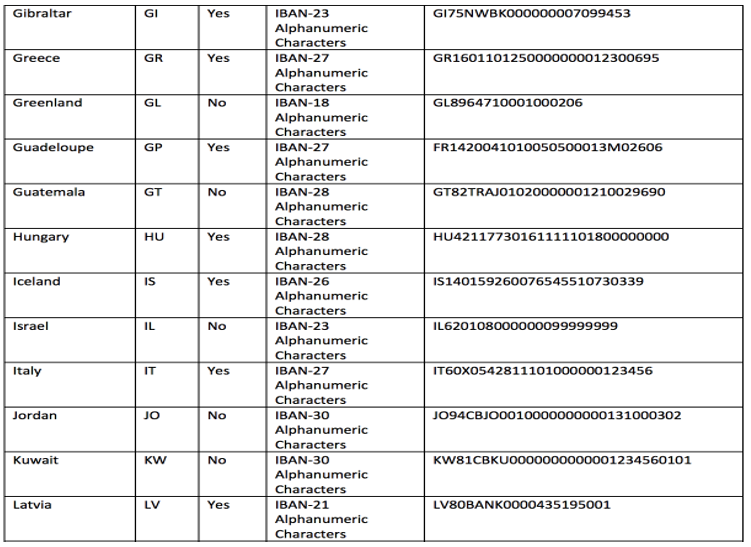 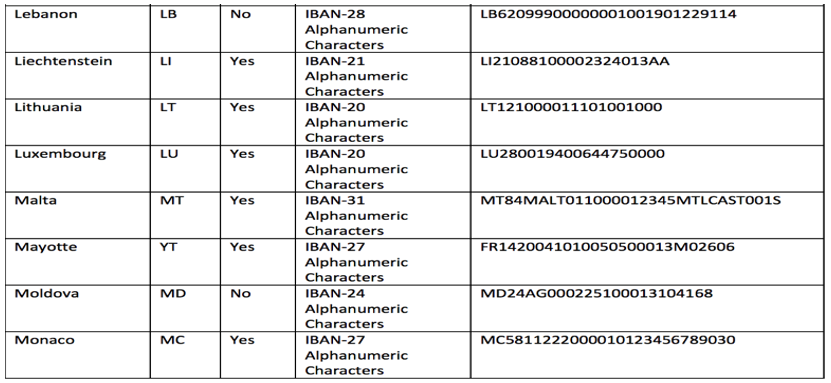 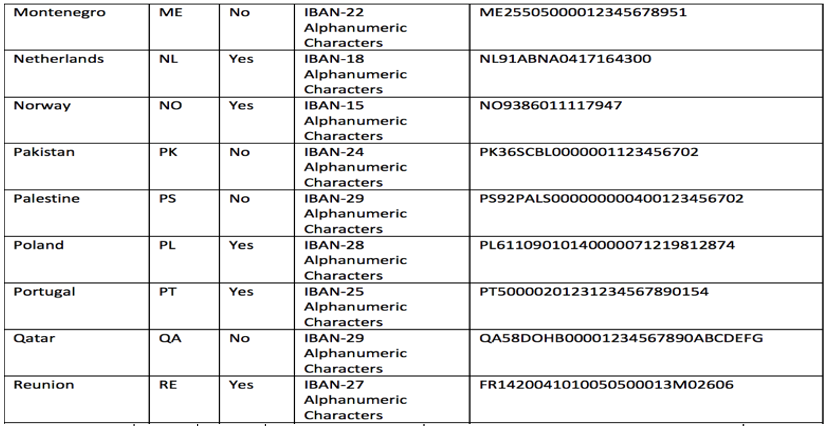 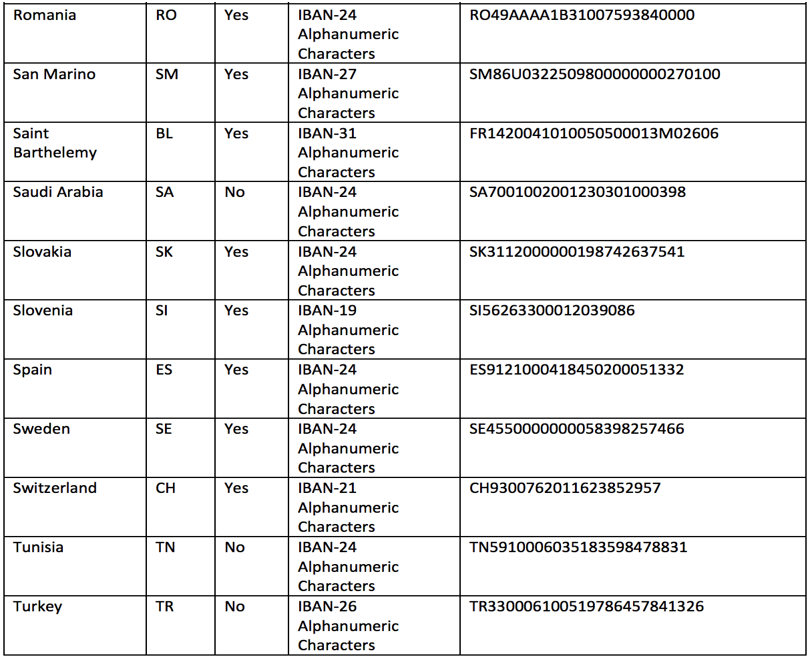 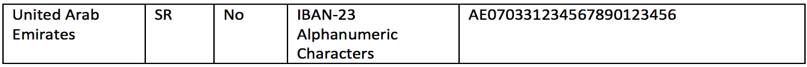 Recommended IBAN use for International payments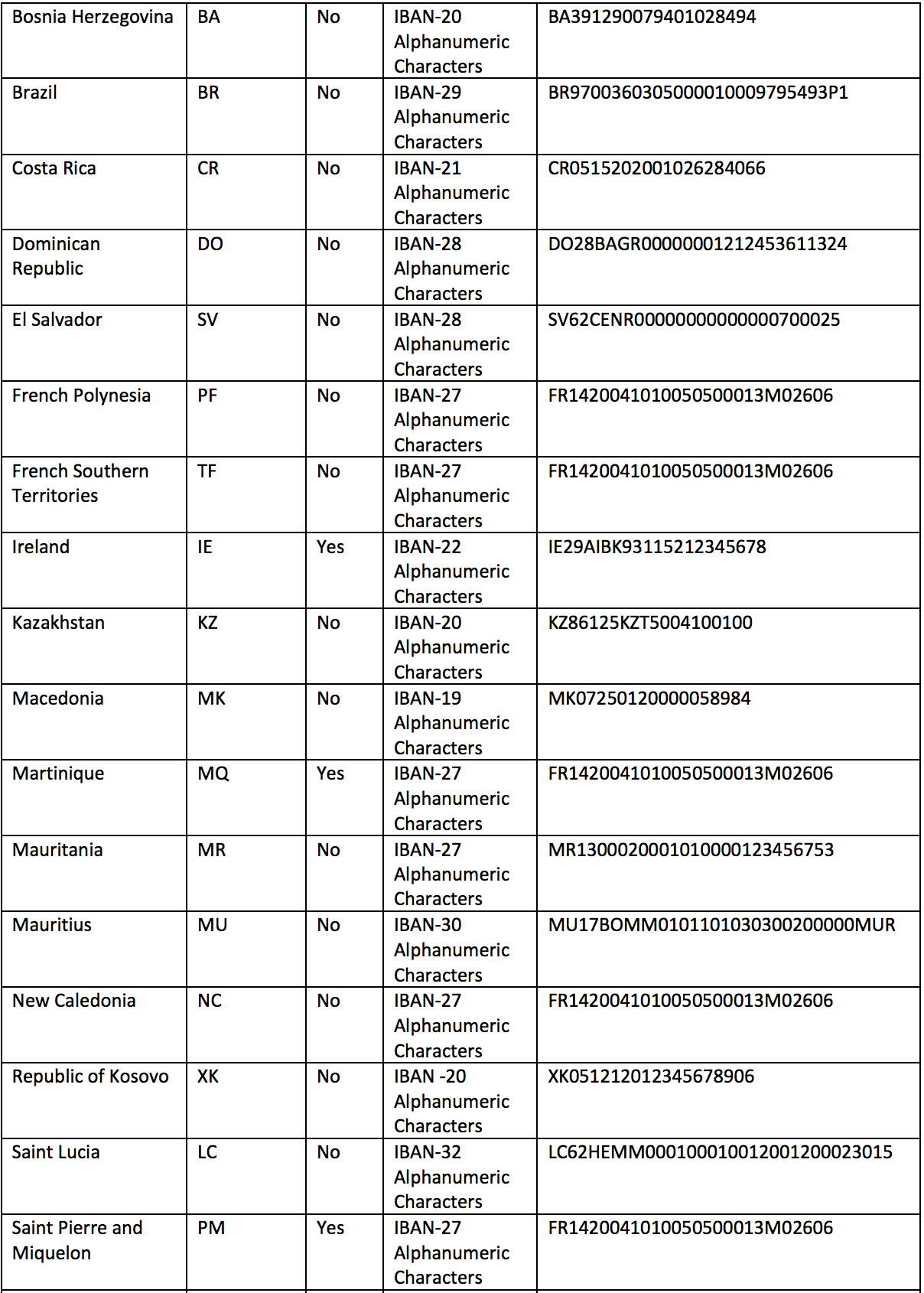 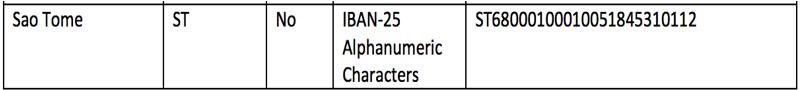 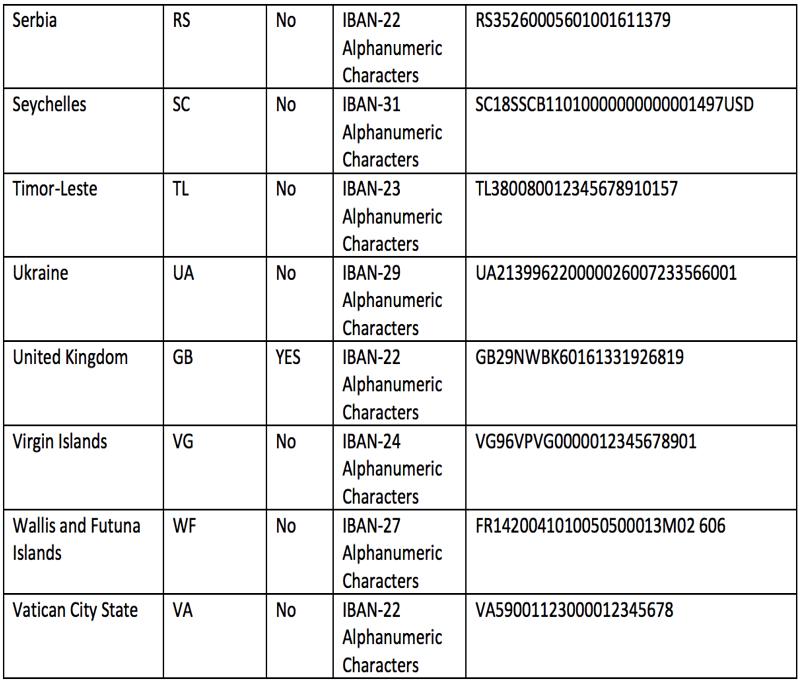 Step  by step Quantum navigation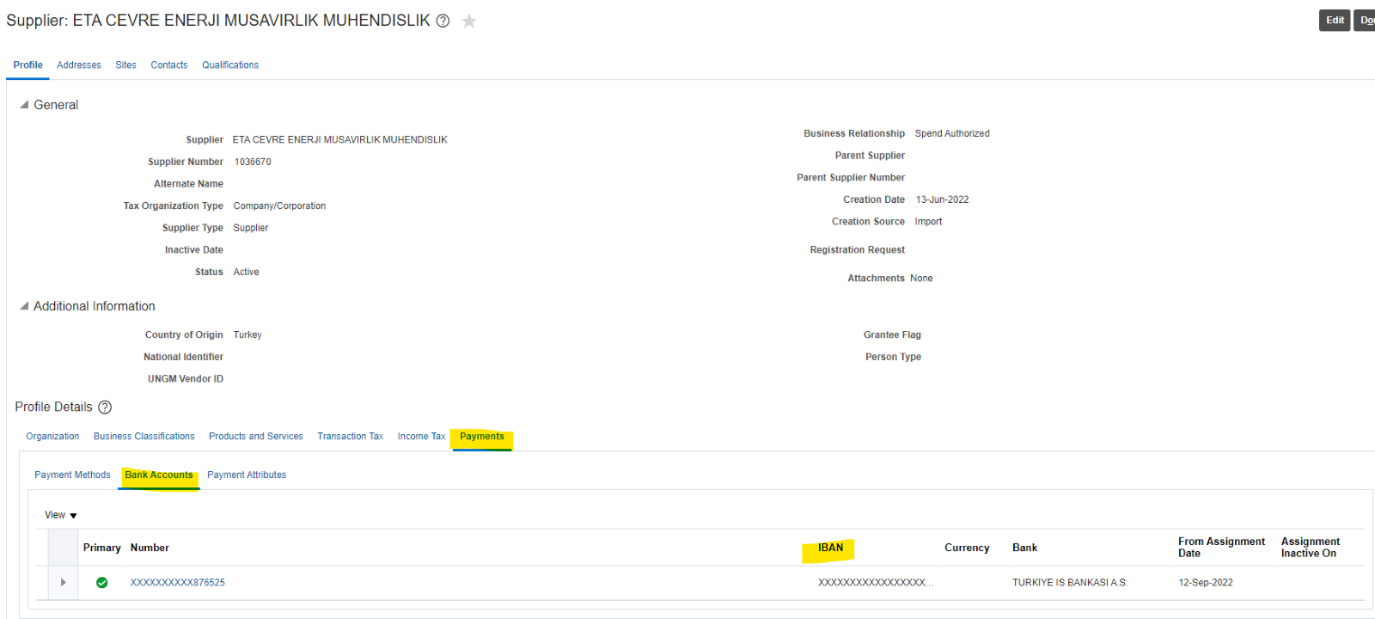 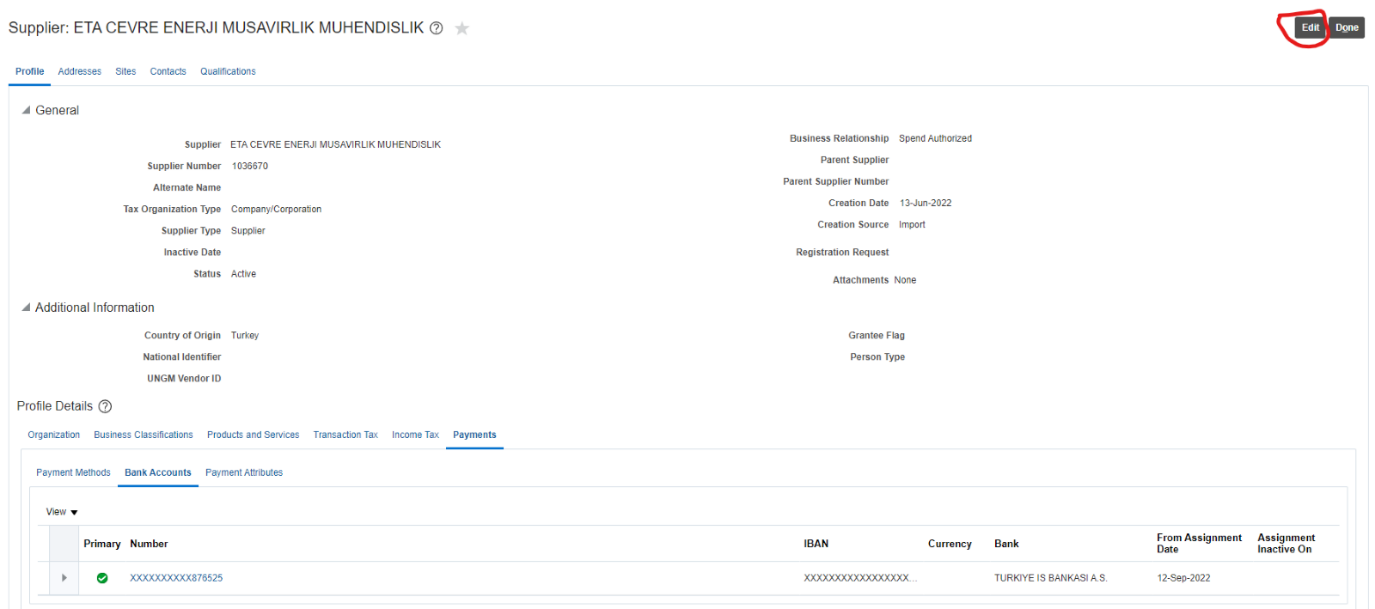 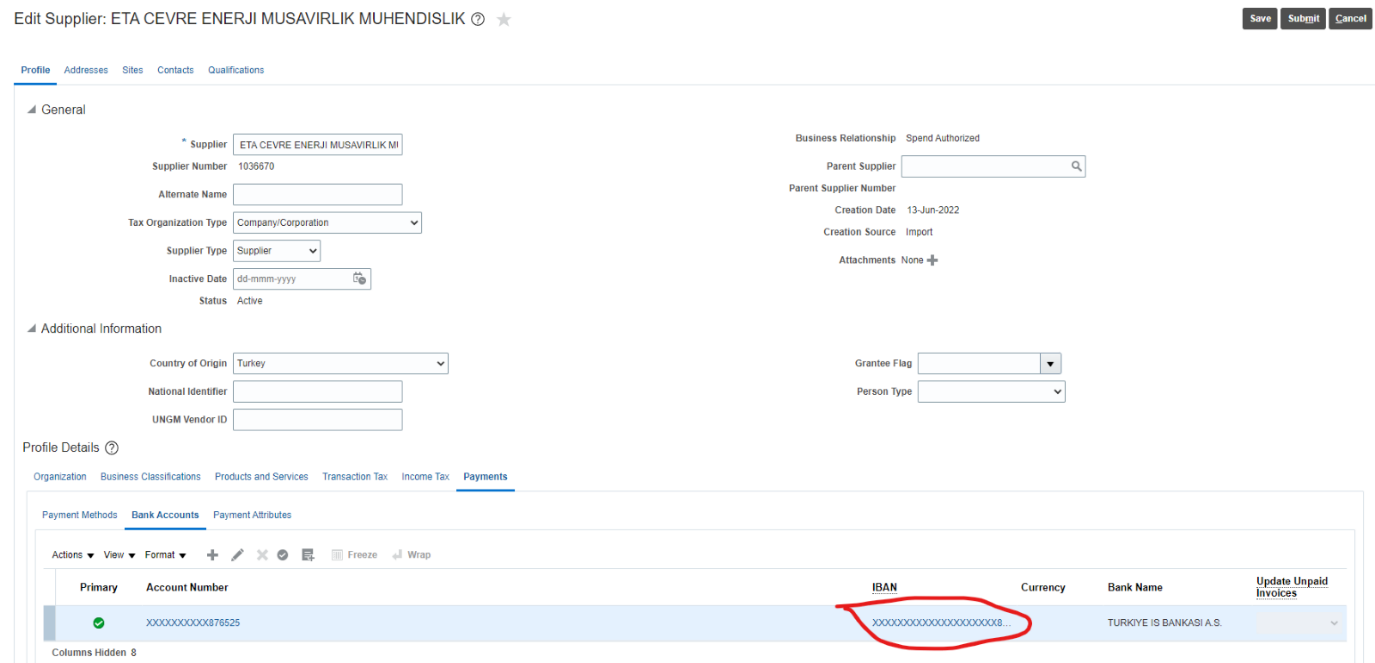 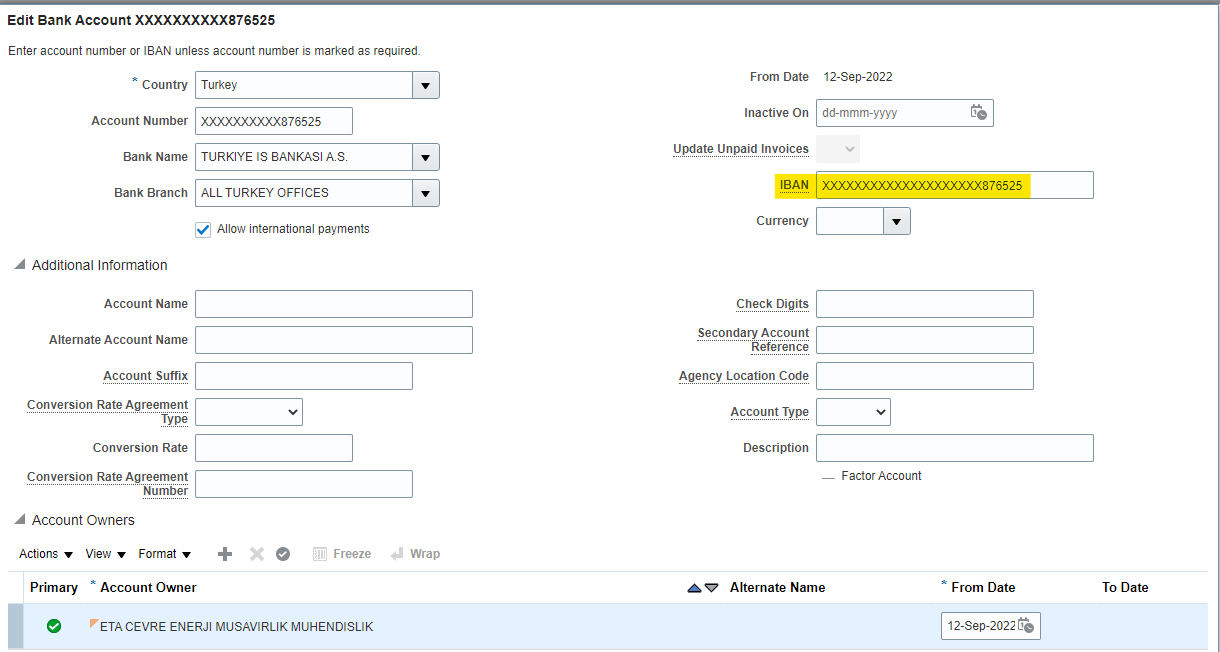 